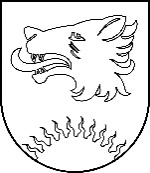 BALVU NOVADA PAŠVALDĪBABALVU MŪZIKAS SKOLAIEKŠĒJIE NOTEIKUMIBalvos2023.gada 7. novembrī			        		            Nr.MZ/2023/1.3/4/INAAPSTIPRINĀTI ar Balvu Mūzikas skolas 2023.gada 7.novembra rīkojumu Nr.MZ/2023/1.4/30/RIKPIZGLĪTOJAMO MĀCĪBU SASNIEGUMU VĒRTĒŠANAS, PĀRCELŠANAS NĀKAMAJĀ KLASĒ, SKOLAS BEIGŠANAS UN ATSKAITĪŠANAS KĀRTĪBAIzdoti saskaņā ar Valsts pārvaldes iekārtas likuma 72. panta pirmās daļas 2.punktu, Izglītības likuma 35.pantu,MK 2023.gada 2.maija noteikumiem Nr.220„Noteikumi par uzņemšanas kārtību profesionālās izglītības programmās un atskaitīšanu no tām“, Skolas nolikuma 22.un 39.punktu I Vispārīgie jautājumi1. Balvu Mūzikas skola (turpmāk - skola) izglītojamo (turpmāk - audzēkņi) mācību sasniegumu vērtēšanas, pārcelšanas nākamajā klasē, skolas beigšanas un atskaitīšanas  kārtība (turpmāk – kārtība) nosaka profesionālās ievirzes izglītības programmu audzēkņu mācību sasniegumu vērtēšanas kārtību visās klasēs. 2. Šī kārtība nosaka: 2.1. audzēkņu zināšanu un prasmju vērtēšanas kritērijus un kārtību; 2.2. atzīmju izlikšanu dokumentā par profesionālās ievirzes izglītību; 2.3. audzēkņu pārcelšanas nākamajā klasē kārtību; 2.4. audzēkņu atskaitīšanas kārtību skolā; 2.5. izglītības programmu maiņas kārtību; 2.6. mācību pārtraukuma uz 1 gadu piešķiršanas kārtību; 3. Vērtēšanas kārtības mērķis ir: 3.1. noteikt audzēkņu zināšanu pārbaudes kārtību; 3.2. noteikt principus vērtējuma noteikšanai semestrī un gadā; 3.3. noteikt minimālās prasības audzēkņa pārcelšanai nākamajā klasē; 3.4. noteikt audzēkņu likumisko pārstāvju  (turpmāk – vecāki) informēšanas par audzēkņu mācību sasniegumiem kārtību. 4. Kārtība izstrādāta, pamatojoties uz spēkā esošajiem normatīvajiem dokumentiem, kuri regulē audzēkņu zināšanu pārbaudīšanas, vērtēšanas un atspoguļošanas kārtību, kā arī kārtību audzēkņu pārcelšanai nākamajā klasē un profesionālās ievirzes izglītību apliecinoša dokumenta izsniegšanai.5. Šī kārtība ir saistoša skolas pedagogiem, kuri ir atbildīgi par minēto prasību ievērošanu.6. Mācību gada plānojumu nosaka direktora apstiprinātais mācību plāns.7. Mācību procesa īstenošanas laiku skolā plāno, ievērojot vispārējās izglītības iestāžu mācību režīmu: mācību gada, semestru sākumu un beigas, brīvdienas nosaka atbilstoši vispārizglītojošo skolu termiņiem, kurus nosaka Ministru kabinets.8. Izglītības programmu īstenošanas darba laika vienība ir mācību gads, kura ilgums ir 35 nedēļas. Mācību gads dalās divos semestros.9. Izglītības programmas tiek īstenotas grupu un individuālajās nodarbībās pedagoga vadībā, audzēkņa patstāvīgajā darbā, ārpusstundu pasākumos – konkursos, koncertos, festivālos, projektos, akcijās, utt..10. Ja audzēknis pēc uzņemšanas skolā 10 mācību dienu laikā bez attaisnojoša iemesla nav uzsācis   apgūt profesionālās ievirzes programmu, skolas direktors ir tiesīgs izdot rīkojumu par audzēkņa atskaitīšanu no  skolas.11. Mācību saturu izglītības programmu īstenošanai izstrādā skolas pedagogi atbilstoši apstiprinātajām mācību priekšmetu paraugprogrammām. Mācību priekšmetu programmas izskata metodiskajās komisijās un apstiprina skolas direktors.12. Mācību darba organizācijas pamatforma ir mācību stunda, kuras ilgums ir 40 minūtes. Mācību slodzes sadalījumu pa nedēļas dienām atspoguļo stundu saraksts. Ar stundu sarakstu pedagogi, audzēkņi un audzēkņu likumiskie pārstāvji tiek iepazīstināti katra semestra sākumā.13. Stundu sarakstu un izmaiņas tajā apstiprina direktora vietnieks mācību darbā.14. Pedagogi mācību gada sākumā izskaidro audzēkņiem vērtēšanas pamatprincipus, izvirzītās prasības un vērtēšanas kritērijus katrā mācību priekšmetā.II Vērtēšanas mērķis, uzdevumi un pamatprincipi15. Audzēkņu mācību sasniegumu vērtēšanas mērķis ir objektīvs un profesionāls audzēkņa sasniegumu raksturojums, kas sekmē katra audzēkņa sabiedriskajai un individuālajai dzīvei nepieciešamo zināšanu un prasmju apguvi un izpratni par mācīšanās panākumiem.16. Audzēkņu mācību sasniegumu vērtēšanas uzdevumi ir šādi:16.1. konstatēt katra audzēkņa mācību sasniegumus;16.2. motivēt audzēkņus pilnveidot savus mācību sasniegumus;16.3. sekmēt audzēkņu līdzatbildību par mācību rezultātiem, attīstīt pašapziņas, paškontroles, pašvērtēšanas un pašdisciplīnas prasmes;16.4. veicināt pedagogu, audzēkņu un audzēkņu likumisko pārstāvju sadarbību.17. Audzēkņu mācību sasniegumu vērtēšanas pamatprincipi ir šādi:17.1. prasību atklātības un skaidrības princips – izglītības programmās ir noteikts mācību  priekšmetu saturs un pamatprasības audzēkņu sasniegumiem;17.2. sasniegumu summēšanas princips, summējot pozitīvos sasniegumus iegaumēšanas un izpratnes, zināšanu lietošanas un radošās darbības līmenī;17.3. vērtējuma atbilstības princips – noslēguma pārbaudījumā tiek dota iespēja apliecināt savas zināšanas, prasmes un iemaņas visiem mācību sasniegumu vērtēšanas līmeņiem. Pārbaudījuma organizācija nodrošina adekvātu un objektīvu vērtējumu;17.4. vērtējuma noteikšanai izmantoto veidu dažādības princips – mācību sasniegumu vērtēšanā izmanto dažādas praktiskas, rakstiskas, mutiskas un kombinētas pārbaudes, individuālo un grupas sasniegumu vērtēšanu, kā arī pārbaudījumus;17.5. vērtēšanas regularitātes princips – mācību sasniegumi tiek vērtēti regulāri, lai pārliecinātos par audzēkņa iegūtajām zināšanām, prasmēm, iemaņām, mācību sasniegumu attīstības dinamiku un pilnveidotu turpmāko izglītības procesu;17.6. vērtējuma princips – audzēknim nepieciešams iegūt vērtējumu visos izglītības programmas mācību priekšmetos un pārbaudījumos.18. Mācību vērtēšanas kritēriji izstrādāti un pievienoti katrai mācību priekšmeta programmai.III Audzēkņu mācību sasniegumu vērtēšanas plānošana un vadība19. Skolas administrācijas pienākumi:19.1. atbilstoši profesionālās ievirzes izglītības programmām nodrošināt vienotu audzēkņu mācību sasniegumu vērtēšanu;19.2. katra semestra sākumā ar pedagogiem saskaņot pārbaudījumu grafiku;19.3. plānot nepieciešamos pasākumus pedagogu tālākizglītībā, kas attiecas uz vērtēšanu;19.4. analizēt audzēkņu mācību sasniegumus;19.5. nodrošināt pedagogu un vecāku sadarbību audzēkņu mācību sasniegumu analīzē; 19.6. pārbaudīt, kā pedagogi veic ierakstus par audzēkņu mācību sasniegumiem un veikt pārbaudi 4 reizes mācību gadā;19.7. noteikt papildu pārbaudījumus mācību gada laikā.20. Skolas pedagogu pienākumi:20.1. veikt objektīvu un savlaicīgu katra audzēkņa mācību sasniegumu vērtēšanu;20.2. noteikt ikdienas pārbaudījumu metodiskos paņēmienus, apjomu, skaitu, izpildes laiku un vērtēšanas kritērijus;20.3. ievērot valstī un skolā noteikto vērtēšanas kārtību, iegūtos mācību sasniegumu rezultātus izmantot tālākās darbības pilnveidošanā;20.4. ievērot paredzēto pārbaudījumu grafiku;20.5. savlaicīgi saskaņot ar direktoru izmaiņas pārbaudījumu grafikā un informēt par to  audzēkņus;20.6. pirms pārbaudījuma iepazīstināt audzēkņus ar pārbaudījuma vērtēšanas kritērijiem;20.7. izlikt vērtējumus 5 darbdienu laikā pēc pārbaudījuma;20.8. iepazīstināt audzēkņus ar pārbaudījumu rezultātiem, veikt to analīzi.IV Vecāku informēšanas kārtība par audzēkņu mācību sasniegumiem21. Pedagogi informē vecākus par audzēkņu sasniegumiem, veicot ierakstus e-klasē.22. Instrumenta spēles pedagogs ne retāk kā 2 reizes gadā ziņo vecākiem rakstiskā veidā (audzēkņaliecība) par audzēkņa sasniegumiem. Vecāki pēc pirmā semestra liecību paraksta un iesniedz atpakaļ instrumenta spēles pedagogam pirmajā nedēļā pēc brīvlaika.23. Nepieciešamības gadījumā audzēkņa vecāki par viņa bērna mācību sasniegumiem tiek informēti individuālā sarunā.24. Tiekoties ar vecākiem, pedagogam atļauts izmantot sarunā tikai to, kas attiecas uz šo vecāku bērnu.V Vērtēšana mācību procesā un vērtējumu atspoguļošana25. Audzēkņu zināšanu un prasmju sasniegumus novērtē un veic ierakstus:25.1. e-klasē;25.2. izglītības programmas noslēgumā –  audzēkņa dokumenta par profesionālās ievirzes izglītību sekmju izrakstā.26. Mācību priekšmetos, kuros nav noteikta pārcelšanas ieskaite vai eksāmens, audzēkņu zināšanu un prasmju sasniegumus novērtē pedagogs, ņemot vērā:26.1. visus semestrī iegūtos vērtējumus, ieskaitot mācību koncertus, tehniskās ieskaites un  citas zināšanu un prasmju vērtējuma formas. Pedagogs ņem vērā arī attieksmi pret mācību procesu un sasniegumu attīstības dinamiku (tikai tad, ja ir jāizšķir par vērtējumu vienas balles robežās);26.2. gada vērtējums ir vidējā atzīme, kas atspoguļo divos semestros iegūtās vidējās atzīmes.27. Mācību priekšmetos, kuros ir jākārto pārcelšanas ieskaite vai eksāmens, rezultātus vērtē komisija (vismaz trīs locekļu sastāvā), kurā ietilpst direktors un attiecīgo specialitāšu pedagogi, rezultātus atspoguļojot eksāmena protokolā. Pedagogs nosaka galīgo atzīmi, ņemot vērā gada un pārcelšanas ieskaites vai eksāmena atzīmi. Galīgās atzīmes atspoguļošanai noteicošā ir pārcelšanas ieskaites vai eksāmena atzīme. Mācību priekšmeta pedagogs saskaņā ar protokolu gada, pārcelšanas ieskaites vai  eksāmena un galīgo atzīmi ieraksta e-klasē.28. Izlaiduma klasēm mācību priekšmetos, kuros ir noteikti beigšanas eksāmeni, to rezultātus vērtē ar direktora rīkojumu apstiprināta eksāmenu komisija un rezultātus atspoguļo protokolā. Komisija  nosaka galīgo atzīmi, ņemot vērā gada un beigšanas eksāmena atzīmi. Galīgās atzīmes atspoguļošanai noteicošā ir beigšanas eksāmena atzīme. Instrumenta spēles pedagogs saskaņā ar protokolu gada, beigšanas eksāmena un galīgo atzīmi ieraksta e-klasē.29. Zināšanu un prasmju vērtēšanas formas un metodes nosaka direktora apstiprinātā mācību priekšmeta programma. Pārbaudījumu vērtēšanas protokols instrumenta spēlē tiek sagatavots par tehniskās ieskaites rezultātiem, mācību koncertu rezultātiem, pārcelšanas ieskaites un eksāmenu rezultātiem, skolas beigšanas eksāmenu rezultātiem, atbilstoši katra mācību priekšmeta izstrādātajiem pārbaudes kritērijiem attiecīgajā apmācības gadā.30. Audzēkņu mācību sasniegumu vērtēšanā izmanto:30.1. dažādas vērtēšanas formas - mutiskā, rakstiskā, praktiskā un kombinētā;30.2. dažādus vērtēšanas metodiskos paņēmienus - ievadvērtēšana, kārtējā ikdienas vērtēšana, robežvērtēšana, noslēguma vērtēšana.31. Audzēkņa mācību sasniegumus vērtē 10 ballu skalā. Izglītības programmu apguves zināšanu un prasmju pietiekams novērtējums ir 4 balles. 3 un  zemākas balles ir zināšanu un prasmju nepietiekams novērtējums.32. Mācību sasniegumu vērtējumu 10 ballu skalā veido šādi kritēriji:32.1. iegūto zināšanu apjoms un kvalitāte;32.2. iegūtās prasmes un iemaņas;32.3. attieksme pret mācību procesu;32.4. mācību sasniegumu attīstības dinamika;32.5. iegūtās prasmes un iemaņas.33. Noslēguma eksāmenos mācību sasniegumu vērtējuma kritēriji ir audzēkņa iegūto zināšanu apjoms un kvalitāte, prasmes un iemaņas.34. Audzēkņu sasniegumi mācību priekšmetu konkursos var tikt vērtēti ar ballēm:34.1. par godalgotu vietu un atzinību (8-10 balles);34.2. par veiksmīgu piedalīšanos konkursos (7-8 balles).35. Skolas audzēkņi, kuri ir apguvuši pilnu izglītības programmas kursu, saņem apliecību par profesionālās ievirzes izglītību. Audzēkņi, kuri nav apguvuši pilnu izglītības programmas kursu, saņem skolas izziņu ar sekmju izrakstu.VI Audzēkņu mācību sasniegumu vērtēšanas plānošana un īstenošana36. Pedagogi ievēro šādu vērtēšanas skalā noteikto proporciju starp darba izpildes kopprocentu un vērtējumu ballēs: 10 balles (izcili) – darbs tiek veikts 95-100%; 9 balles (teicami) – 86-94%; 8 balles (ļoti labi) – 77-85%;  7 balles (labi) – 68-76%; 6 balles (gandrīz labi) – 59-67%; 5 balles (viduvēji) – 47-58%; 4 balles (gandrīz viduvēji) – 35- 46%; 3 balles (vāji) – 23-34%; 2 balles (ļoti vāji) – 11-22%; 1 balle (ļoti, ļoti vāji) – 0- 10%.37. Vienā dienā audzēknis piedalās ne vairāk kā vienā pārbaudījumā.38. Pedagoga pienākums ir informēt audzēkņus par plānoto pārbaudījumu vismaz vienu nedēļu pirms tā.39. Ja audzēknis ilgstoši nav piedalījies mācību procesā un ir kārtojams liels skaits pārbaudījumu, viņam ir tiesības sadarbībā ar instrumenta spēles pedagogu lūgt laika limita pagarinājumu, sagatavot individuālo pārbaudes darba grafiku, saskaņojot to ar instrumenta spēles pedagogiem.40. Ja audzēknis nav piedalījies pārbaudes darbā (teorētiskajos mācību priekšmetos) vai raksta to atkārtoti, pedagogam ir tiesības mainīt pārbaudes darba saturu, variantus un / vai vērtēšanas formas, saglabājot vērtēšanu pēc 10 ballu skalas.41. Audzēknis var atkārtoti kārtot pārbaudījumu nesekmīga vērtējuma gadījumā divu nedēļu laikā no vērtējuma uzzināšanas brīža.42. Skolas beigšanas pārbaudījumus atkārtoti veikt nedrīkst.43. Apliecībās par profesionālās ievirzes izglītību sekmju izrakstā izliek pēdējā mācību gada galīgo un eksāmena vērtējumu.44. Ja audzēkņa likumiskais pārstāvis apstrīd galīgo vērtējumu kādā mācību priekšmetā un vienošanās ar attiecīgā mācību priekšmeta pedagogu nav panākta, vercākam ir tiesības divu nedēļu laikā pēc galīgā vērtējuma paziņošanas iesniegt rakstveida lūgumu skolas direktoram par galīgā vērtējuma pārskatīšanu mācību priekšmetā.45. Saņemot  44.punktā minēto iesniegumu, direktors ar rīkojumu izveido apelācijas komisiju ne mazāk kā triju pedagogu sastāvā, iekļaujot tajā attiecīgā mācību priekšmeta pedagogu. Apelācijas komisija:45.1. pamatojoties uz profesionālās ievirzes izglītības programmā noteiktajām prasībām un audzēkņa mācību sasniegumu izvērtējumu, pārskata attiecīgo vērtējumu un, ja nepieciešams, organizē pārbaudījumu;45.2. sniedz direktoram rakstveida atzinumu.46. Pamatojoties uz apelācijas komisijas atzinumu, direktors pieņem lēmumu par audzēkņa galīgā vērtējuma apstiprināšanu attiecīgajā mācību priekšmetā un informē par to audzēkņa likumisko pārstāvi.VII Audzēkņu mācību sasniegumu atspoguļošana47. Pedagogi informē audzēkņu likumiskos pārstāvjus par audzēkņu mācību sasniegumiem e-klasē.48. Semestra laikā mācību priekšmetu pedagogi novērtē audzēkņa sasniegumus un ieraksta tos e-klasē, lietojot 10 ballu skalu.49. Audzēkņu mācību sasniegumu atspoguļošana liecībā ir šāda:49.1. katru semestri un mācību gada beigās ieraksta vērtējumu 10 ballu skalā;49.2. audzēkņu liecības paraksta instrumenta spēles skolotājs, mācību gada beigās paraksta direktors.50. Ieraksti e-klasē ir šādi:50.1. ieraksta katra audzēkņa mācību sasniegumus semestrī, mācību gadā, pārcelšanas ieskaitē vai eksāmenā un galīgo vērtējumu;50.2. mācību gada beigās direktors izdod rīkojumu par audzēkņa pārcelšanu nākamajā klasē vai par profesionālās ievirzes izglītības beigšanas apliecības izsniegšanu.51. Ja kādā no izglītības programmā paredzētajiem mācību priekšmetiem audzēknis nav ieguvis vērtējumu, tad visos dokumentos ierakstāms apzīmējums „n/v”.VIII Audzēkņa pārcelšana nākamajā klasē, pēcpārbaudījumu noteikšana, pagarinātāmācību gada noteikšana, atstāšana iepriekšējā klasē uz atkārtotu mācību gadu,izglītības programmas maiņa, mācību pārtraukuma uz 1 gadu piešķiršana52. Audzēkni, pamatojoties uz pedagoģiskās padomes lēmumu, ar skolas direktora rīkojumu pārceļ profesionālās ievirzes izglītības programmas nākamajā klasē, ja:52.1 Audzēknis izpildījis valsts profesionālās ievirzes standartā noteiktās prasības (šo prasību nepiemēro līdz 2023.gada 31.decembrim);52.2. Audzēknis ir izpildījis profesionālās ievirzes izglītības programmā noteiktās prasības un ir apguvis saturu un mācību gada noslēgumā visos mācību priekšmetos ir saņēmis vērtējumu, kas nav  zemāks par četrām ballēm vai “ieskaitīts”.53.  Audzēknim, kuram gada zināšanu un prasmju vērtējums ir nepietiekams, skolas  pedagoģiskā padome var noteikt papildu mācību pasākumus un termiņu zināšanu un prasmju      pēcpārbaudījumam līdz tekošā gada 25.augustam;54. Audzēkni, kurš attaisnojoša iemesla dēļ nav apguvis izglītības programmas  prasības vai pēc               atkārtotas zināšanu un prasmju pārbaudes ir saņēmis nepietiekamu vērtējumu, var atstāt   iepriekšējā klasē uz atkārtotu mācību gadu,  pamatojoties uz pedagoģiskās padomes un audzēkņa likumiskā pārstāvja iesniegumu.55. Audzēkni, kurš slimības vai citu attaisnojošu iemeslu dēļ nevar piedalīties  pārcelšanas iekaitēs vai eksāmenos, nākamajā klasē pārceļ, par pamatu ņemot  semestra vidējo atzīmi un gada atzīmi.56.  Audzēknis, kurš neattaisnotu iemeslu dēļ nav nokārtojis pārbaudījumus, ieskaites,  pārbaudes darbus semestra laikā, netiek pielaists pie skolas beigšanas pārbaudījuma.57. Mācību gada laikā vai mācību gada beigās audzēknis drīkst mainīt izglītības programmu pēc audzēkņa likumiskā pārstāvja rakstiska iesnieguma. Izglītības programmas maiņa tiek apstiprināta ar direktora rīkojumu.58. Pamatojoties uz audzēkņa likumiskā pārstāvja iesniegumu, audzēknim drīkst piešķirt mācību pārtraukumu,  kurš nedrīkst būt garāks par 12 mēnešiem, to var piešķirt slimības dēļ, pamatojoties uz izziņu, kuru izsniedz ģimenes ārsts, vai audzēkņa likumiskā pārstāvja iesniegumu - ģimenes apstākļu dēļ. Skolas direktors izdod rīkojumu par mācību pārtraukuma piešķiršanu audzēknim.IX Audzēkņu atskaitīšanas kārtība59.  Skolas direktors, pamatojoties uz pedagoģiskās padomes lēmumu, informējot par to audzēkņa vecākus, izdod rīkojumu par audzēkņa atskaitīšanu no skolas šādos gadījumos:59.1. audzēknis mācību gada noslēgumā vai pēcpārbaudījumā visos mācību priekšmetos nav vērtējumā saņēmis  vismaz  četras balles vai “ieskaitīts”;59.2. pagarinātā mācību gada laikā audzēknis nav nokārtojis pēcpārbaudījumu un vērtējums ir zemāks  par četrām ballēm;60. Audzēkni, kurš bez attaisnojoša iemesla sistemātiski (2 mēnešus pēc kārtas) neizpilda mācību priekšmetu programmu prasības, neapmeklē nodarbības vai neievēro iekšējās kārtības noteikumus, no skolas var atskaitīt mācību gada laikā, par to informējot audzēkņa likumisko pārstāvi.61. Pēc pieprasījuma atskaitītie audzēkņi var saņemt skolas izsniegtu izziņu par mācībām.62. Audzēkņu atskaitīšanu pēc skolas beigšanas nosaka Ministru kabineta 2005.gada 29.novembra noteikumi Nr. 902 “Kārtība, kādā izsniedzami profesionālās pilnveides un profesionālās ievirzes izglītību apliecinoši dokumenti”.X Audzēkņu zināšanu un prasmju vērtēšanas kritēriji skolas beigšanas eksāmenā63. Mācību priekšmetos, kuros ir noteikts skolas beigšanas eksāmens, eksāmena rezultātus vērtē ar direktora rīkojumu apstiprināta komisija, kura eksāmena rezultātus atspoguļo protokolā.64. Skolas beigšanas eksāmenus drīkst kārtot visi audzēkņi, kuri saņēmuši pietiekošu (ne mazāk kā 4 balles) vai „ieskaitīts” vērtējumu visos mācību priekšmetos.65. Ja kādā mācību priekšmetā nav vērtējuma, tad pie beigšanas eksāmena audzēknis netiek pielaists un, skolu beidzot, saņem liecību un izziņu par mācībām skolā.66. Ja zināšanas kādā eksāmenā novērtētas ar 3 ballēm un zemāk, pārējos pārbaudījumus drīkst kārtot. Šajā gadījumā audzēknis saņem sekmju izrakstu, bet nenokārtoto pārbaudījumu drīkst kārtot ar pedagoģiskās padomes lēmumu noteiktajā laikā.67. Audzēkni, kurš nevar kārtot skolas beigšanas eksāmenus slimības vai traumas dēļ (ja tam ir dokumentāls pamatojums), ar pedagoģiskās padomes lēmumu var atbrīvot no eksāmeniem, ja gada, ieskaišu, mācību koncertu vērtējums specialitātē un citos priekšmetos nav zemāks par 4 ballēm.XI Audzēkņu sasniegumu vērtējuma atspoguļošanas kārtība dokumentāpar profesionālās ievirzes izglītības iegūšanu68. Dokumentā par profesionālās ievirzes izglītības iegūšanu tiek atspoguļoti gan audzēkņa mācību sasniegumi un zināšanas, apgūstot konkrētu izglītības programmu, gan skolas beigšanas eksāmenu rezultāti.69. Izliekot atzīmes, tiek izvērtēti audzēkņa sasniegumi un zināšanas apgūstot izglītības programmu, ņemot vērā pēdējā mācību gada mācību sasniegumus un skolas beigšanas eksāmena vērtējumu, kurus apkopojot tiek izlikta galīgā atzīme dokumentā par profesionālās ievirzes pamatizglītības iegūšanu.XII Papildu noteikumi70. Ar kārtību specialitāšu pedagogi iepazīstina visus audzēkņus un viņu vecākus.71. Par uzvedību stundā pedagogi nedrīkst likt vērtējumu mācību priekšmetā.72. Kārtību izskata pedagoģiskā padome un apstiprina skolas direktors.73. Grozījumus kārtībā veic pēc direktora vai pedagoģiskās padomes priekšlikuma.XIII Noslēguma jautājumi74. Ar kārtības spēkā stāšanos spēku zaudē 2020.gada 21.septembra Iekšējie noteikumi Nr.MZ/2020/1.3/3/INA „Izglītojamo mācību sasniegumu vērtēšanas, pārcelšanas nākamajā klasē, skolas beigšanas un atskaitīšanas kārtība”.Kārtība izskatīta:2023.gada 22.septembra Pedagoģiskās padomes sēdē (protokols Nr.4);2023.gada 27.septembra Skolas padomes sēdē (protokols Nr.1).Direktors										E.SalmanisReģ.Nr. 40900023316, Partizānu iela 18, Balvi, Balvu novads, LV-4501 Tālr. +371 64521095, +371 64521275, e-pasts: balvimuz@balvi.lv